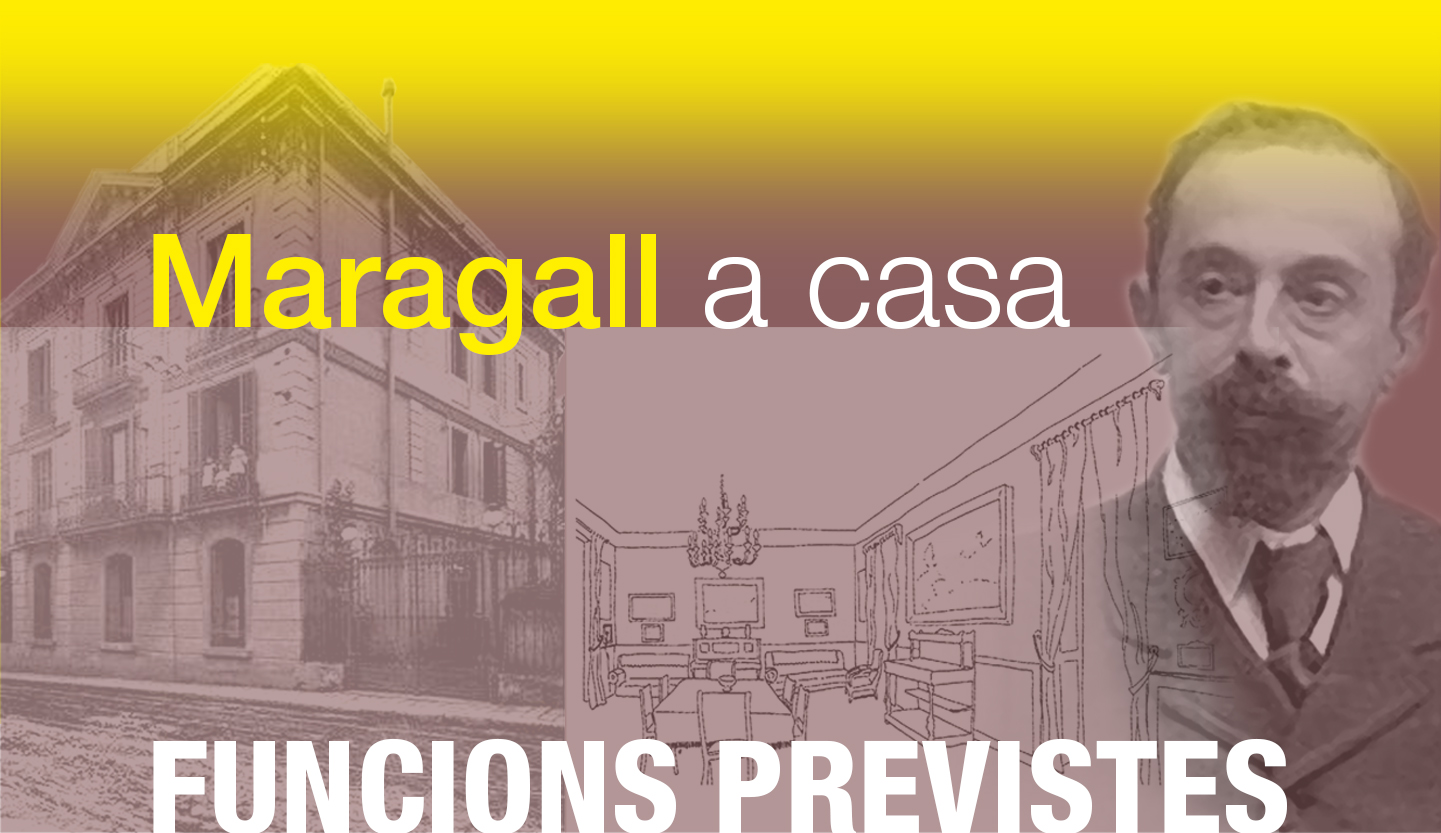 Octubre:grup de l'Escola Tabor, dia i hora per confirmarNovembre:dilluns 5, a les 20h. Funció obertagrup de dones del Casal de les Corts, dia i hora per confirmarAssegureu-vos que es fa la funció i reserveu-hi l'entrada al mòbil.663649472Casa-Arxiu Joan Maragall(Biblioteca de Catalunya)Carrer Alfons XII, 79 (a prop de la Plaça Molina)08006 Barcelona